ДОГОВОР об образовании по образовательным программам дошкольного образованияПравительства Санкт-Петербурга, именуемым в дальнейшем "Исполнитель", в лице заведующего Большаковой Екатерины Владимировны , действующего на основании Устава и ____________________________________________________________                                                             (фамилия, имя, отчество(при наличии))___________________________________________именуемый(ая) в дальнейшем «Заказчик»  в интересах несовершеннолетнего ___________________________________________________________________________________________________(фамилия, имя, отчество дата рождения)проживающего по адресу:___________________________________________________________________________(адрес места жительства ребенка с указанием индекса)именуемый(ая) в дальнейшем «Воспитанник», совместно именуемые «Стороны», заключили настоящий Договор о нижеследующем:I. Предмет договора1.1. Предметом договора является оказание образовательной организацией Воспитаннику образовательных услуг в рамках реализации основной образовательной программы дошкольного образования (далее - образовательная программа) в соответствии с федеральным государственным образовательным стандартом дошкольного образования, содержание Воспитанника в образовательной организации, присмотр и уход за Воспитанником1.2. Форма обучения очная .1.3. Наименование образовательной программы: основная образовательная программа дошкольного образования ГБДОУ детский сад № 17 Московского района Санкт-Петербурга.1.4. Срок освоения образовательной программы на момент подписания настоящего Договора составляет ___ календарных дней.1.5. Режим пребывания Воспитанника в образовательной организации - полного дня, с 7.00 до 19.00 (выходные дни: суббота, воскресенье; праздничные дни, в соответствии с законодательством Российской Федерации).1.6. Воспитанник зачисляется в дежурную группу  общеразвивающей направленности.II. Взаимодействие Сторон2.1. Исполнитель вправе:2.1.1. Самостоятельно осуществлять образовательную деятельность.2.1.2. Заявлять в службы социальной защиты и профилактики безнадзорности и правонарушений Санкт-Петербурга о случаях физического, психического, сексуального насилия, оскорбления, злоупотребления, отсутствия заботы, грубого, небрежного отношения к Воспитаннику со стороны Заказчика.2.1.3. Отчислить ребенка из образовательной организации по письменному заявлению Заказчика (законного представителя); в случае неисполнения Заказчиком условий настоящего договора.2.2. Заказчик вправе:2.2.1. Участвовать в образовательной деятельности образовательной организации.2.2.2. Получать от Исполнителя информацию по вопросам организации и обеспечения надлежащего исполнения услуг, предусмотренных разделом I настоящего Договора; о поведении, эмоциональном состоянии Воспитанника во время его пребывания в образовательной организации, его развитии и способностях, отношении к образовательной деятельности.2.2.3. Знакомиться с Уставом образовательной организации, с лицензией на осуществление образовательной деятельности, с образовательными программами и другими документами, регламентирующими организацию и осуществление образовательной деятельности, права и обязанности Воспитанника и Заказчика.2.2.4. Получать компенсацию части родительской платы за содержание Воспитанника (присмотр и уход) в образовательной организации, реализующего основную общеобразовательную программу дошкольного образования в соответствии с постановлениями Правительства Санкт-Петербурга. При назначении компенсации за второго, и последующих Воспитанников учитываются Воспитанники в возрасте до 18 лет.2.2.5. Расторгнуть настоящий Договор досрочно в одностороннем порядке, при условии предварительного уведомления об этом Исполнителя и полной оплаты за содержание Воспитанника (присмотр и уход) в образовательной организации за фактически проведенное время.2.3. Исполнитель обязан:2.3.1. Обеспечить Заказчику доступ к информации для ознакомления с Уставом образовательной организации, с лицензией на осуществление образовательной деятельности, с образовательными программами и другими документами, регламентирующими организацию и осуществление образовательной деятельности, права и обязанности Воспитанников и Заказчика.2.3.2. Обеспечивать охрану жизни и укрепление физического и психического здоровья Воспитанника, его интеллектуальное, физическое и личностное развитие, развитие его творческих способностей и интересов.2.3.3. При оказании услуг, предусмотренных настоящим Договором, проявлять уважение к личности Воспитанника, оберегать его от всех форм физического и психологического насилия, обеспечить условия укрепления нравственного, физического и психологического здоровья, эмоционального благополучия Воспитанника с учетом его индивидуальных особенностей.2.3.4. Создавать безопасные условия обучения, воспитания, присмотра и ухода за Воспитанником, его содержания в образовательной организации в соответствии с установленными нормами, обеспечивающими его жизнь и здоровье.2.3.5. Обеспечивать Воспитанника необходимым сбалансированным 4-разовым питанием (завтрак, второй завтрак, обед, полдник) в соответствии с действующими федеральными и региональными нормативными документами по организации питания детей в дошкольных учреждениях.2.3.6. Обеспечить соблюдение требований Федерального закона от 27 июля 2006 г. N 152-ФЗ "О персональных данных" в части сбора, хранения и обработки персональных данных Заказчика и Воспитанника.2.4. Заказчик обязан:2.4.1. Соблюдать требования учредительных документов Исполнителя, локальных нормативных актов, общепринятых норм поведения, в том числе, проявлять уважение к педагогическим работникам, инженерно-техническому, административно-хозяйственному, производственному, учебно-вспомогательному, медицинскому и иному персоналу Исполнителя и другим воспитанникам, не посягать на их честь и достоинство.2.4.2. Своевременно предоставлять Исполнителю все необходимые документы, предусмотренные Уставом образовательной организации.2.4.3. Незамедлительно сообщать Исполнителю об изменении контактного телефона и места жительства.2.4.4. Обеспечить посещение Воспитанником образовательной организации согласно Правилам внутреннего распорядка Исполнителя.2.4.5. Информировать Исполнителя о предстоящем отсутствии Воспитанника в образовательной организации или его болезни. В случае заболевания Воспитанника, подтвержденного заключением медицинской организации либо выявленного медицинским работником Исполнителя, принять меры по восстановлению его здоровья и не допускать посещения образовательной организации Воспитанником в период заболевания.2.4.6. Предоставлять справку после перенесенного заболевания, а также отсутствия ребенка более 5 календарных дней (за исключением выходных и праздничных дней), с указанием диагноза, длительности заболевания, сведений об отсутствии контакта с инфекционными больными.2.4.7. Лично передавать Воспитанника и забирать его из образовательной организации у воспитателя, не передавая лицам, не достигшим 18-летнего возраста. В исключительных случаях, на основании письменного заявления Заказчика забирать Воспитанника имеет право взрослый, достигший 18-летнего возраста на основании доверенности, оформленной Заказчиком.2.4.8. Приводить Воспитанника в образовательную организацию в одежде по сезону, со сменной одеждой, обувью.2.4.9. Предоставлять информацию о состоянии развития Воспитанника, его здоровье, в том числе об аллергии на пищевые продукты (справку, заверенную врачом).2.4.10. Бережно относиться к имуществу Исполнителя, возмещать ущерб, причиненный Воспитанником имуществу Исполнителя, в соответствии с законодательством Российской Федерации.III. Размер, сроки и порядок оплаты за присмотр и уход за Воспитанником3.1. Стоимость услуг Исполнителя по присмотру и уходу за Воспитанником (далее - родительская плата) составляет  1219,70 рублей в месяц. Размер родительской платы за присмотр и уход за ребенком снижается отдельным категориям граждан в соответствии с нормативно-правовыми актами правительства Санкт-Петербурга.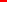 3.2. Оплата за присмотр и уход за ребенком производится в безналичном порядке на счет, указанный в квитанции на оплату.3.3. В случае невнесения родительской платы дошкольная образовательная организация вправе обратиться в суд с иском о принудительном взыскании задолженности.IV. Ответственность за неисполнение или ненадлежащее исполнение обязательств по договору, порядок разрешения споров4.1. За неисполнение либо ненадлежащее исполнение обязательств по настоящему Договору Исполнитель и Заказчик несут ответственность, предусмотренную законодательством Российской Федерации и настоящим Договором.V. Заключительные положения5.1. Настоящий договор вступает в силу со дня его подписания Сторонами и действует до отчисления Воспитанника из образовательной организации.5.2. Настоящий Договор составлен в экземплярах, имеющих равную юридическую силу, по одному для каждой из Сторон.5.3. Стороны обязуются письменно извещать друг друга о смене реквизитов, адресов и иных существенных изменениях.5.4. Все споры и разногласия, которые могут возникнуть при исполнении условий настоящего Договора, Стороны будут стремиться разрешать путем переговоров.5.5. Споры, не урегулированные путем переговоров, разрешаются в судебном порядке, установленном законодательством Российской Федерации.5.6. Ни одна из Сторон не вправе передавать свои права и обязанности по настоящему Договору третьим лицам без письменного согласия другой Стороны.С Уставом, с лицензией на осуществление образовательной деятельности, с образовательной программой и другими документами, регламентирующими организацию и осуществление образовательной деятельности, права и обязанности воспитанников ознакомлен(а)                   Отметка о получении 2-го экземпляра Заказчиком    Дата: ___________________ Подпись: ___________г. Санкт-Петербург"_____" ______________20___ г.(место заключения договора)(место заключения договора)(место заключения договора)(дата заключения договора)Государственное бюджетное дошкольное  образовательное  учреждение  детский  сад  №  17 комбинированноговида Московского района  Санкт-Петербурга,  осуществляющее образовательную деятельность (далее - образовательнаяорганизация) на основании лицензии от "30" ноября 2015г. серия 78ЛО2 №0000530 выданной Комитетом по образованиюГосударственное бюджетное дошкольное  образовательное  учреждение  детский  сад  №  17 комбинированноговида Московского района  Санкт-Петербурга,  осуществляющее образовательную деятельность (далее - образовательнаяорганизация) на основании лицензии от "30" ноября 2015г. серия 78ЛО2 №0000530 выданной Комитетом по образованиюГосударственное бюджетное дошкольное  образовательное  учреждение  детский  сад  №  17 комбинированноговида Московского района  Санкт-Петербурга,  осуществляющее образовательную деятельность (далее - образовательнаяорганизация) на основании лицензии от "30" ноября 2015г. серия 78ЛО2 №0000530 выданной Комитетом по образованиюГосударственное бюджетное дошкольное  образовательное  учреждение  детский  сад  №  17 комбинированноговида Московского района  Санкт-Петербурга,  осуществляющее образовательную деятельность (далее - образовательнаяорганизация) на основании лицензии от "30" ноября 2015г. серия 78ЛО2 №0000530 выданной Комитетом по образованиюГосударственное бюджетное дошкольное  образовательное  учреждение  детский  сад  №  17 комбинированноговида Московского района  Санкт-Петербурга,  осуществляющее образовательную деятельность (далее - образовательнаяорганизация) на основании лицензии от "30" ноября 2015г. серия 78ЛО2 №0000530 выданной Комитетом по образованиюVII. Реквизиты и подписи сторонVII. Реквизиты и подписи сторон«ИСПОЛНИТЕЛЬ»Государственное  бюджетное дошкольное образовательное учреждение детский сад № 17 комбинированного видаМосковского района Санкт-ПетербургаАдрес: 196143, г.Санкт-Петербург,  ул. Ленсовета, д. 49,корп. 2, лит. А. Телефон:8 (812) 727-03-47ОГРН  1037821066800  ИНН 7810215046 КПП 781001001Расчетный счет 40601810200003000000 в ГРКЦУ ГУ Банка РОССИЯ по СПб   БИК 044030001  Лицевой счет: 0591111Заведующий ГБДОУ детский сад № 17________________/Большакова Е.В./М.П.«ЗАКАЗЧИК»Паспортные данные: серия______ номер_________выдан _________________________________________дата выдачи ________________________________Адрес:________________________________________________________________________________________Телефоны: домашний___________________мобильный________________________________/___________________________/      Подпись          расшифровка подписи